English 126: COLLEGE READING SKILLS 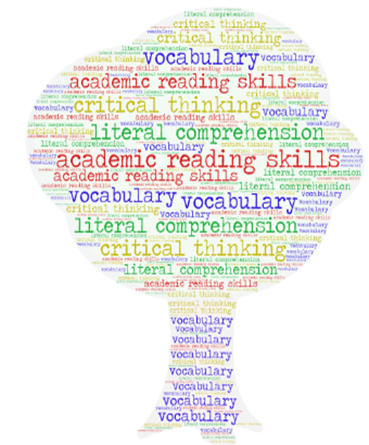 Instructor InformationMs. Natasha Maryanow(559) 638-0300, ext. 3712 (response within 24 hours on weekdays)natasha.maryanow@reedleycollege.edu (response within 24 hours on weekdays)CAMPUS OFFICE HOURS: Wednesdays and Thursdays from 10:00 to 10:50 in HUM 51; Fridays from 10:00 to 10:50 via ConferZoom and email through Canvas; or by appointment.Course DescriptionStudents’ basic reading skills are developed into college-level proficiencies in vocabulary usage, literal comprehension, and analytical and critical comprehension. Various reading and reporting strategies are developed and improved for different styles of academic writing. Instruction emphasizes reading as a problem-solving process. Textbook and MaterialsAll materials used in this course are cost-free; students do not need to purchase a textbook.Communication PolicyIf you have a question or concern regarding this course, please contact me via email; I will respond within 24 hours. Please include your name, student ID number, section number and topic of the email in the subject line.  If you do not hear from me within 24 hours, please resend your email.You can also reach me via the phone during my regular office hours. If I do not answer the phone, please leave your name, section number, phone number and explain the reason for your call; I will get back to you within 24 hours on weekdays. If you would like to meet with me in person, please see me during my regular office hours. You may also see me by appointment if needed. Attendance and Participation Students are required to actively participate in scheduled activities every week. These activities might include discussions, assignment submissions, quizzes and tests, etc. Failure to participate in a graded activity or failure to submit an assignment will count as an absence; in addition, it will negatively affect your grade. DropsStudents will be dropped from the course as no shows if they fail to log into class on the first day. Students will also be dropped if they fail to submit two assignments by the end of week three or four assignments by the end of week nine. Late WorkLate assignments are not accepted; exceptions might be made only by pre-arrangement with instructor or in cases of severe illness or family distress (upon verifiable proof). You will be allowed, however, to get a free pass on any two assignments of your choice -- they have to be two different types of assignments (e.g. a quiz and a discussion; a discussion and an assignment; or a quiz and an assignment). Major assignments worth more than 30 points cannot be used for a free pass.Study HoursStudents are expected to study on average 12 hours per week for this class. Please look at your weekly calendar to identify the time that you will spend studying for this class.Important DatesAugust 24 (F) Last day to drop a Fall 2018 full-term class for full refundAugust 31 (F) Last day to register for a Fall 2018 full-term class in personAugust 31 (F) Last day to drop a Fall 2018 full-term class to avoid a “W” in personSeptember 2 (SU) Last day to drop a Fall 2018 full-term class to avoid a “W” on WebAdvisorSeptember 3 (M) Labor Day Holiday (no classes held, campus closed)September 14 (F) Last day to change a Fall 2018 class to/from Pass/No-Pass grading basisOctober 12 (F) Last Day to drop a full-term class (letter grades assigned after this date)November 12 (M) Veterans Day observed (no classes held, campus open)November 22-23 (Th-F) Thanksgiving holiday (no classes held, campus closed)December 10 -14 (M-F) Fall 2018 final exams week Course OutcomesUpon completion of this course, students will be able to:1. Apply active reading strategies to the reading process.2. Analyze college-level, academic texts on a literal comprehension level:		a. Define unfamiliar vocabulary in academic texts by applying semantic, syntactic, and	morphological clues.b. Identify and state topic, main idea (explicit or implied), and supporting details (major and minor).c. Identify organizational patterns used by authors to express logical relationships and paraphrase and record the important information.3. Analyze college-level, academic texts on an analytical and critical comprehension level:a. Make logical inferences that are based on textual evidence.b. Distinguish among statements of fact, personal opinion and reasoned opinion.c. Examine academic texts and determine author’s tone, purpose, and bias that are supported with textual evidence.Cheating and Plagiarism PolicyCheating is the actual or attempted practice of fraudulent or deceptive acts for the purpose of improving one’s grade or obtaining course credit; such acts also include assisting another student to do so.  Typically, such acts occur in relation to examinations.  However, it is the intent of this definition that the term ‘cheating’ not be limited to examination situations only, but that it include any and all actions by a student that are intended to gain an unearned academic advantage by fraudulent or deceptive means.  Cheating may include, but is not limited to, copying from another’s work, supplying one’s work to another, giving or receiving copies of examinations without an instructor’s permission, using or displaying notes or devices inappropriate to the conditions of the examination, allowing someone other than the officially enrolled student to represent the student, of failing to disclose research results completely.  Plagiarism is a specific form of cheating which consists of the misuse of the published and/or unpublished works of others by misrepresenting the material so used as one’s own work.  Plagiarism may include, but is not limited to, failing to provide complete citations and references for all work that draws on the ideas, words, or work of others, failing to identify the contributors to work done in collaboration, submitting duplicate work to be evaluated indifferent courses without the knowledge and consent of the instructors involved, or failing to observe computer security systems and copyrights.  All incidents of cheating and plagiarism will be regarded very seriously and will result in any of a variety of sanctions and penalties, which may range from a failing grade on the particular examination, paper, project, or assignment in question to a failing grade in the course, at the discretion of the instructor.	PLAGIARIZED ASSIGNMENTS WILL RECEIVE ZERO CREDIT. If concepts of plagiarism and/or cheating are confusing to you, make sure to speak to me.  GradesImportant Information and Helpful Suggestions  If you have a verifiable need for an academic accommodation or materials in alternate media (i.e. Braille, large print, electronic text, etc.) per the Americans with Disabilities Act Section 504 of the Rehabilitation Act, please contact the DSP&S office at (559) 638-0332TTY (559) 638-0382.It is student’s responsibility to officially withdraw from a course. Failure to do so may result in an “F”.Keep track of deadlines and all of your graded assignments (keep all of them!). If any questions arise about your grade, you will be asked to produce graded work for verification. You are responsible for keeping track of your work and your grade. All work done in this course must be in Standard English and MLA format. I reserve the right to return work that is incomprehensible and/or illegible.Should there be any questions or concerns, please communicate them to your instructor as soon as possible. E-mail me, call me, or see me during the office hours or by appointment.Computer/Network Equipment Use PolicyEvery State Center Community College District (SCCCD) student is permitted to use a District owned computer/network. As a condition of this use, each student agrees to:use the computer/network for educational purposes only and not for any commercial purpose or financial gain;use the computer and software in an ethical manner; this means he/she will respect the security of the District’s computer system and will not illegally gain access to any network, hardware or software;not take or copy any copyrighted or patented software or any part of such software; further, he/she agrees not to install/uninstall any program or software, including shareware programs, on the computer;not use the electronic mail system for any illegal or illicit purpose, including solicitation; the District reserves the right to monitor all computer activities on its computers; the student agrees to abide by the rules of any other computer system that he/she may contact through the Internet;not transmit any communication in which the meaning of the message or its transmission or distribution would violate any applicable law or regulation or be offensive to the recipient or recipients; andnot search, view or download pornographic material through any means.It is understood that information, programs or data a student obtains from the Internet are used at his/her own risk. He/she is responsible for any damage caused by malicious programs, commonly known as viruses, received from the Internet.Each student is expected to abide by the District’s Acceptable Use Policy (Links to an external site.). The District is the sole determiner of the interpretation and application of the Acceptable Use Policy. It is understood that if a student violates any of the above rules, he/she is subject to removal from the computer facility as well as discipline as a student.Required SoftwareFirefox or ChromeAdobe ReaderMicrosoft Office 365Helpful LinksDSP&S OfficeReading and Writing Center Online Online Student Readiness Tutorials Canvas Student Guide I reserve the right to make changes to this syllabus.	Letter Grade	PercentageCredit/No CreditA90%-100%CreditB80%-89%CreditC70%-79%CreditD60%-69%No CreditF59% and belowNo Credit